          2020-2021 EĞİTİM ÖĞRETİM YILI 2014 YAŞ GRUBU EKİM AYI AYLIK PLANI DEĞERLER EĞİTİMİ            İNGİLİZCE            İNGİLİZCE            İNGİLİZCEAYIN RENGİAYIN RENGİAYIN RAKAMIAYIN RAKAMIAYIN RAKAMIAYIN TÜRK BÜYÜĞÜAYIN TÜRK BÜYÜĞÜHOŞGÖRÜ VE YARDIMLAŞMAFamily (aile)Numbers(numara)Colors(renkler)Family (aile)Numbers(numara)Colors(renkler)Family (aile)Numbers(numara)Colors(renkler)                           KIRMIZI                         SARI                           KIRMIZI                         SARI     1 - 2 RAKAMI     1 - 2 RAKAMI     1 - 2 RAKAMIFATİH SULTAN MEHMETFATİH SULTAN MEHMET   MÜZİK ETKİNLİĞİ   MÜZİK ETKİNLİĞİ   MÜZİK ETKİNLİĞİOYUN ETKİNLİĞİOYUN ETKİNLİĞİOYUN ETKİNLİĞİOYUN ETKİNLİĞİTÜRKÇE DİL ETKİNLİĞİTÜRKÇE DİL ETKİNLİĞİTÜRKÇE DİL ETKİNLİĞİAKIL VE ZEKÂ*SONBAHAR *MEVSİMLER *PİNOKYO  *KARINCA 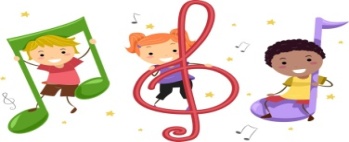 *SONBAHAR *MEVSİMLER *PİNOKYO  *KARINCA *SONBAHAR *MEVSİMLER *PİNOKYO  *KARINCA 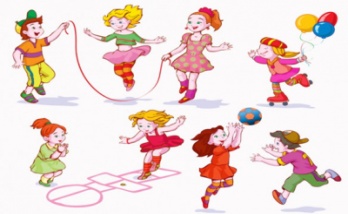 MAKAS OYUNU                                                                         PUANLI TOP OYUNU                                                                   FIRLATMA OYUNU                                                                                 BARDAĞI DÜŞÜRME OYUNU                                                    KOMUT OYUNU                                                                                                   EL AYAK OYUNU                                                                                    GEÇİRME OYUNU                                                                              SANDALYE OYUNU                                                                                      TOP YAKALAMA OYUNU                                                                              NEFES OYUNU                                                                                           HALKA OYUNU                                                                                SAYILARINA GÖRE LEGO YERLEŞTİRMEMAKAS OYUNU                                                                         PUANLI TOP OYUNU                                                                   FIRLATMA OYUNU                                                                                 BARDAĞI DÜŞÜRME OYUNU                                                    KOMUT OYUNU                                                                                                   EL AYAK OYUNU                                                                                    GEÇİRME OYUNU                                                                              SANDALYE OYUNU                                                                                      TOP YAKALAMA OYUNU                                                                              NEFES OYUNU                                                                                           HALKA OYUNU                                                                                SAYILARINA GÖRE LEGO YERLEŞTİRMEMAKAS OYUNU                                                                         PUANLI TOP OYUNU                                                                   FIRLATMA OYUNU                                                                                 BARDAĞI DÜŞÜRME OYUNU                                                    KOMUT OYUNU                                                                                                   EL AYAK OYUNU                                                                                    GEÇİRME OYUNU                                                                              SANDALYE OYUNU                                                                                      TOP YAKALAMA OYUNU                                                                              NEFES OYUNU                                                                                           HALKA OYUNU                                                                                SAYILARINA GÖRE LEGO YERLEŞTİRMEMAKAS OYUNU                                                                         PUANLI TOP OYUNU                                                                   FIRLATMA OYUNU                                                                                 BARDAĞI DÜŞÜRME OYUNU                                                    KOMUT OYUNU                                                                                                   EL AYAK OYUNU                                                                                    GEÇİRME OYUNU                                                                              SANDALYE OYUNU                                                                                      TOP YAKALAMA OYUNU                                                                              NEFES OYUNU                                                                                           HALKA OYUNU                                                                                SAYILARINA GÖRE LEGO YERLEŞTİRME                                          HİKÂYE ETKİNLİKLERİ   PARMAK OYUNU      TEKERLEMELER   BİLMECELER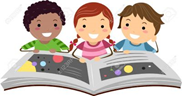                                           HİKÂYE ETKİNLİKLERİ   PARMAK OYUNU      TEKERLEMELER   BİLMECELER                                          HİKÂYE ETKİNLİKLERİ   PARMAK OYUNU      TEKERLEMELER   BİLMECELERŞEKİL OYUNUPUZZLE OYUNUHANOİ KULESİRENKLİ BARDAKLAR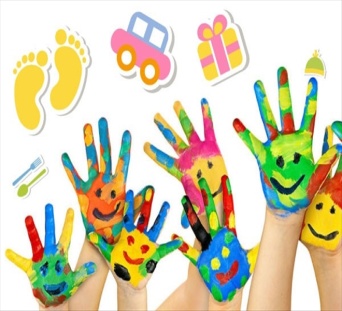 FEN VE DOĞAETKİNLİĞİFEN VE DOĞAETKİNLİĞİMONTESSORİ ETKİNLİĞİMONTESSORİ ETKİNLİĞİMONTESSORİ ETKİNLİĞİSANAT ETKİNLİĞİSANAT ETKİNLİĞİSANAT ETKİNLİĞİBELİRLİ GÜN VE HAFTALARBELİRLİ GÜN VE HAFTALARBELİRLİ GÜN VE HAFTALARBALON DENEYİ BASINÇ DENEYİSU DENEYİRENK KARIŞIMI DENEYİ 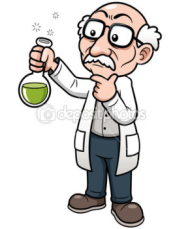 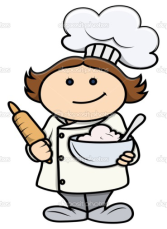 BALON DENEYİ BASINÇ DENEYİSU DENEYİRENK KARIŞIMI DENEYİ LABİRENT OYUNURENKLİ TOP OYUNUKAPAK OYUNUÇİZDİĞİMİ YAP OYUNU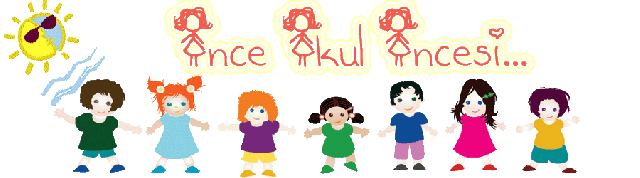 LABİRENT OYUNURENKLİ TOP OYUNUKAPAK OYUNUÇİZDİĞİMİ YAP OYUNULABİRENT OYUNURENKLİ TOP OYUNUKAPAK OYUNUÇİZDİĞİMİ YAP OYUNUKİLİM YAPIMI                                          GÖLGE BOYAMA                        ORİGAMİDEN KİTAP AYRACI YAPIMI                                                       AT KUKLASI YAPIMI                     RULODAN UÇAK YAPIMI                   SÜNGER BASKISIYLA YAPRAK YAPIMI                                              TİMSAH  YAPIMI         KİLİM YAPIMI                                          GÖLGE BOYAMA                        ORİGAMİDEN KİTAP AYRACI YAPIMI                                                       AT KUKLASI YAPIMI                     RULODAN UÇAK YAPIMI                   SÜNGER BASKISIYLA YAPRAK YAPIMI                                              TİMSAH  YAPIMI         KİLİM YAPIMI                                          GÖLGE BOYAMA                        ORİGAMİDEN KİTAP AYRACI YAPIMI                                                       AT KUKLASI YAPIMI                     RULODAN UÇAK YAPIMI                   SÜNGER BASKISIYLA YAPRAK YAPIMI                                              TİMSAH  YAPIMI         HAYVVANLARI KORUMA GÜNÜ(4 EKİM)DÜNYA ÇOCUK GÜNÜ(EKİMİN İLK HAFTASI)         CUMHURİYET BAYRAMI(29 EKİM)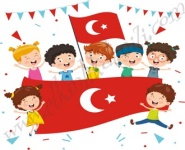 HAYVVANLARI KORUMA GÜNÜ(4 EKİM)DÜNYA ÇOCUK GÜNÜ(EKİMİN İLK HAFTASI)         CUMHURİYET BAYRAMI(29 EKİM)HAYVVANLARI KORUMA GÜNÜ(4 EKİM)DÜNYA ÇOCUK GÜNÜ(EKİMİN İLK HAFTASI)         CUMHURİYET BAYRAMI(29 EKİM)DEĞERLİ VELİMİZ;PERŞEMBE GÜNLERİMİZ PAYLAŞIM GÜNLERİDİR.(kuruyemiş veya meyva)BU AY DOĞA YÜRÜYÜŞÜ GEZİMİZ VE KOT PARTİMİZ OLUCAKTIR.ATÖLYE ÇALIŞMAMIZ BU AY PARFÜM YAPIMI OLUCAKTIR..                                                                                                                                                            BİLGİNİZE SEVGİLERİMİZLE                                                                                                                                                                                          KÜBRA BALKAYADEĞERLİ VELİMİZ;PERŞEMBE GÜNLERİMİZ PAYLAŞIM GÜNLERİDİR.(kuruyemiş veya meyva)BU AY DOĞA YÜRÜYÜŞÜ GEZİMİZ VE KOT PARTİMİZ OLUCAKTIR.ATÖLYE ÇALIŞMAMIZ BU AY PARFÜM YAPIMI OLUCAKTIR..                                                                                                                                                            BİLGİNİZE SEVGİLERİMİZLE                                                                                                                                                                                          KÜBRA BALKAYADEĞERLİ VELİMİZ;PERŞEMBE GÜNLERİMİZ PAYLAŞIM GÜNLERİDİR.(kuruyemiş veya meyva)BU AY DOĞA YÜRÜYÜŞÜ GEZİMİZ VE KOT PARTİMİZ OLUCAKTIR.ATÖLYE ÇALIŞMAMIZ BU AY PARFÜM YAPIMI OLUCAKTIR..                                                                                                                                                            BİLGİNİZE SEVGİLERİMİZLE                                                                                                                                                                                          KÜBRA BALKAYADEĞERLİ VELİMİZ;PERŞEMBE GÜNLERİMİZ PAYLAŞIM GÜNLERİDİR.(kuruyemiş veya meyva)BU AY DOĞA YÜRÜYÜŞÜ GEZİMİZ VE KOT PARTİMİZ OLUCAKTIR.ATÖLYE ÇALIŞMAMIZ BU AY PARFÜM YAPIMI OLUCAKTIR..                                                                                                                                                            BİLGİNİZE SEVGİLERİMİZLE                                                                                                                                                                                          KÜBRA BALKAYADEĞERLİ VELİMİZ;PERŞEMBE GÜNLERİMİZ PAYLAŞIM GÜNLERİDİR.(kuruyemiş veya meyva)BU AY DOĞA YÜRÜYÜŞÜ GEZİMİZ VE KOT PARTİMİZ OLUCAKTIR.ATÖLYE ÇALIŞMAMIZ BU AY PARFÜM YAPIMI OLUCAKTIR..                                                                                                                                                            BİLGİNİZE SEVGİLERİMİZLE                                                                                                                                                                                          KÜBRA BALKAYADEĞERLİ VELİMİZ;PERŞEMBE GÜNLERİMİZ PAYLAŞIM GÜNLERİDİR.(kuruyemiş veya meyva)BU AY DOĞA YÜRÜYÜŞÜ GEZİMİZ VE KOT PARTİMİZ OLUCAKTIR.ATÖLYE ÇALIŞMAMIZ BU AY PARFÜM YAPIMI OLUCAKTIR..                                                                                                                                                            BİLGİNİZE SEVGİLERİMİZLE                                                                                                                                                                                          KÜBRA BALKAYADEĞERLİ VELİMİZ;PERŞEMBE GÜNLERİMİZ PAYLAŞIM GÜNLERİDİR.(kuruyemiş veya meyva)BU AY DOĞA YÜRÜYÜŞÜ GEZİMİZ VE KOT PARTİMİZ OLUCAKTIR.ATÖLYE ÇALIŞMAMIZ BU AY PARFÜM YAPIMI OLUCAKTIR..                                                                                                                                                            BİLGİNİZE SEVGİLERİMİZLE                                                                                                                                                                                          KÜBRA BALKAYADEĞERLİ VELİMİZ;PERŞEMBE GÜNLERİMİZ PAYLAŞIM GÜNLERİDİR.(kuruyemiş veya meyva)BU AY DOĞA YÜRÜYÜŞÜ GEZİMİZ VE KOT PARTİMİZ OLUCAKTIR.ATÖLYE ÇALIŞMAMIZ BU AY PARFÜM YAPIMI OLUCAKTIR..                                                                                                                                                            BİLGİNİZE SEVGİLERİMİZLE                                                                                                                                                                                          KÜBRA BALKAYADEĞERLİ VELİMİZ;PERŞEMBE GÜNLERİMİZ PAYLAŞIM GÜNLERİDİR.(kuruyemiş veya meyva)BU AY DOĞA YÜRÜYÜŞÜ GEZİMİZ VE KOT PARTİMİZ OLUCAKTIR.ATÖLYE ÇALIŞMAMIZ BU AY PARFÜM YAPIMI OLUCAKTIR..                                                                                                                                                            BİLGİNİZE SEVGİLERİMİZLE                                                                                                                                                                                          KÜBRA BALKAYADEĞERLİ VELİMİZ;PERŞEMBE GÜNLERİMİZ PAYLAŞIM GÜNLERİDİR.(kuruyemiş veya meyva)BU AY DOĞA YÜRÜYÜŞÜ GEZİMİZ VE KOT PARTİMİZ OLUCAKTIR.ATÖLYE ÇALIŞMAMIZ BU AY PARFÜM YAPIMI OLUCAKTIR..                                                                                                                                                            BİLGİNİZE SEVGİLERİMİZLE                                                                                                                                                                                          KÜBRA BALKAYADEĞERLİ VELİMİZ;PERŞEMBE GÜNLERİMİZ PAYLAŞIM GÜNLERİDİR.(kuruyemiş veya meyva)BU AY DOĞA YÜRÜYÜŞÜ GEZİMİZ VE KOT PARTİMİZ OLUCAKTIR.ATÖLYE ÇALIŞMAMIZ BU AY PARFÜM YAPIMI OLUCAKTIR..                                                                                                                                                            BİLGİNİZE SEVGİLERİMİZLE                                                                                                                                                                                          KÜBRA BALKAYA